PETAK 26.11.2021. PRIRODA I DRUŠTVO – SVI UČENICI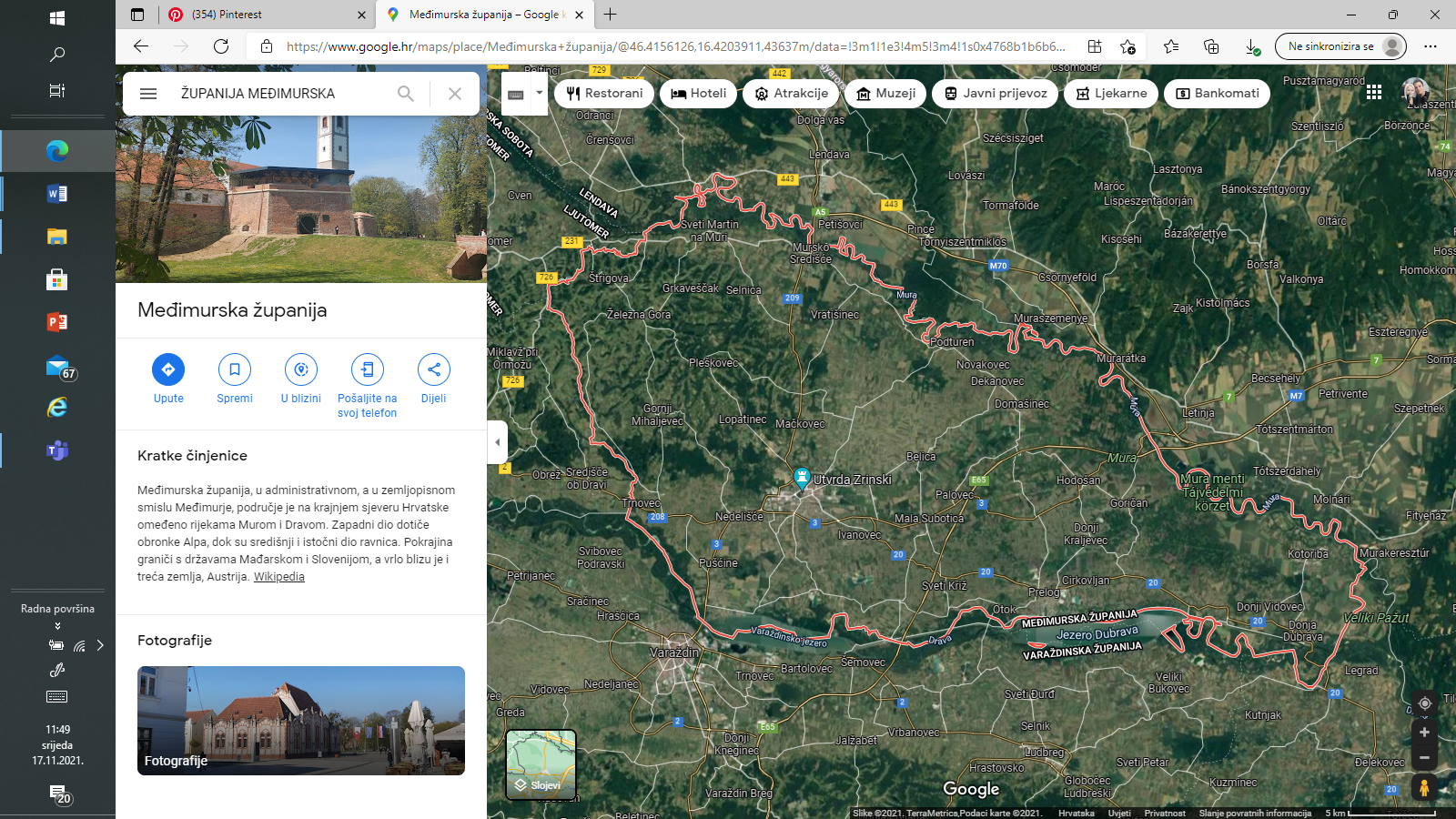 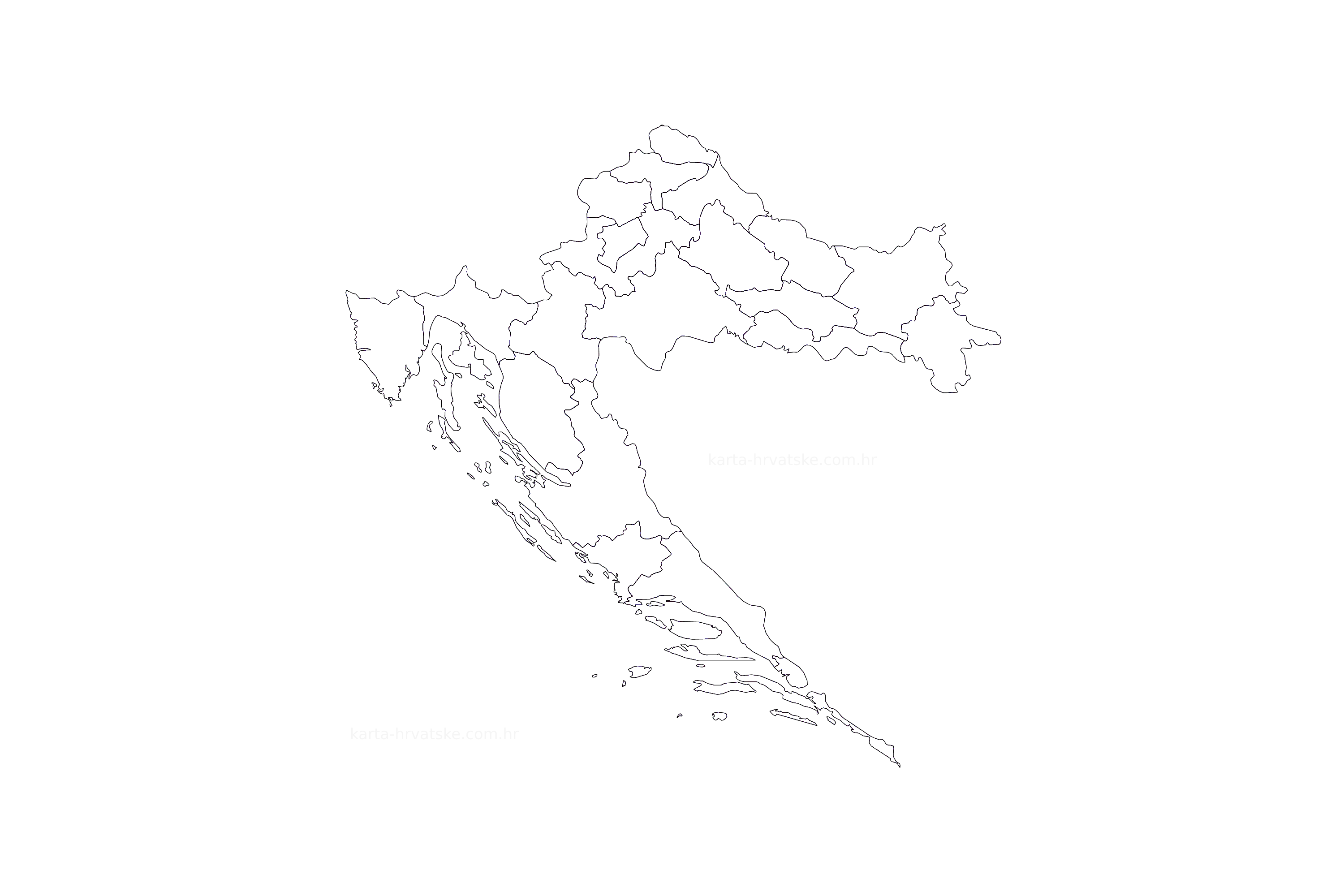 PROMATRAJ PRAVU KARTU I PO NJOJ NACRTAJ NA PRAZNOJ KARTI:GRAD ČAKOVECGRAD PRELOGGRAD MURSKO SREDIŠĆERIJEKU DRAVURIJEKU MURUHIDROAKUMULACIJSKA JEZERA VARAŽDIN I DUBRAVANACRTAJ GRB MEĐIMURSKE ŽUPANIJE: